Система нормативных документов Государственной противопожарной службы МВД РоссииНОРМЫ ГОСУДАРСТВЕННОЙ ПРОТИВОПОЖАРНОЙ СЛУЖБЫ МВД РОССИИОПРЕДЕЛЕНИЕ КАТЕГОРИЙ ПОМЕЩЕНИЙ И ЗДАНИЙ ПО ВЗРЫВОПОЖАРНОЙ И ПОЖАРНОЙ ОПАСНОСТИНПБ 105-95ГЛАВНОЕ УПРАВЛЕНИЕГОСУДАРСТВЕННОЙ ПРОТИВОПОЖАРНОЙ СЛУЖБЫ МВД РОССИИ Москва 1996РАЗРАБОТАНЫ ВНИИПО МВД России и нормативно-техническим отделом ГУ ГПС МВД России при участии Московского государственного строительного университета, ЦНИИпромзданий и ЦНИИСК.ВНЕСЕНЫ И ПОДГОТОВЛЕНЫ К УТВЕРЖДЕНИЮ нормативно-техническим отделом ГУ ГПС МВД России.УТВЕРЖДЕНЫ Главным государственным инспектором Российской Федерации по пожарному надзору.ВВЕДЕНЫ В ДЕЙСТВИЕ приказом ГУ ГПС МВД России от 31 октября 1995 г. № 32.ДАТА ВВЕДЕНИЯ В ДЕЙСТВИЕ 1 января 1996 г. СОГЛАСОВАНЫ с Минстроем России (письмо от 18.07.95 г. № 13/206).Вводятся взамен ОНТП 24-86 МВД СССР.Настоящие нормы устанавливают методику определения категорий помещений и зданий (или частей зданий между противопожарными стенами — пожарных отсеков)* производственного и складского назначения по взрывопожарной и пожарной опасности в зависимости от количества и пожаровзрывоопасных свойств находящихся (обращающихся) в них веществ и материалов с учетом особенностей технологических процессов размещенных в них производств. Методика должна использоваться при разработке ведомственных норм технологического проектирования, касающихся категорирования помещений и зданий.* Далее по тексту "помещения и здания"В области оценки взрывоопасности настоящими нормами выделяются категории взрывопожароопасных помещений и зданий, более детальная классификация которых по взрывоопасности и необходимые защитные мероприятия должны регламентироваться самостоятельными нормативными документами.Настоящие нормы не распространяются на помещения и здания для производства и хранения взрывчатых веществ, средств инициирования взрывчатых веществ, здания и сооружения, проектируемые по специальным нормам и правилам, утвержденным в установленном порядке.Категории помещений и зданий, определенные в соответствии с настоящими нормами, следует применять для установления нормативных требований по обеспечению взрывопожарной и пожарной безопасности указанных помещений и зданий в отношении планировки и застройки, этажности, площадей, размещения помещений, конструктивных решений, инженерного оборудования. Мероприятия по обеспечению безопасности людей должны назначаться в зависимости от пожароопасных свойств и количеств веществ и материалов в соответствии с ГОСТ 12.1.004—91 и ГОСТ 12.1.044—89.Термины и их определения приняты в соответствии со СТ СЭВ 44777, СТ СЭВ 38387, ГОСТ 12.1.03381 и ГОСТ 12.1.04489 .1. ОБЩИЕ ПОЛОЖЕНИЯ1.1. Категории помещений и зданий предприятий и учреждений определяются на стадии проектирования зданий и сооружений в соответствии с настоящими нормами, ведомственными нормами технологического проектирования или специальными перечнями, утвержденными в установленном порядке.1.2. По взрывопожарной и пожарной опасности помещения и здания подразделяются на категории А, Б, В1 — В4, Г и Д.1.3. Категории взрывопожарной и пожарной опасности помещений и зданий определяются для наиболее неблагоприятного в отношении пожара или взрыва периода исходя из вида находящихся в аппаратах и помещениях горючих веществ и материалов, их количества и пожароопасных свойств, особенностей технологических процессов.1.4. Определение пожароопасных свойств веществ и материалов производится на основании результатов испытаний или расчетов по стандартным методикам с учетом параметров состояния (давления, температуры и т.д.).Допускается использование справочных данных, опубликованных головными научно-исследовательскими организациями в области пожарной безопасности или выданных Государственной службой стандартных справочных данных.Допускается использование показателей пожарной опасности для смесей веществ и материалов по наиболее опасному компоненту.2. КАТЕГОРИИ ПОМЕЩЕНИЙ ПО ВЗРЫВОПОЖАРНОЙ И ПОЖАРНОЙ ОПАСНОСТИ2.1. Категории помещений по взрывопожарной и пожарной опасности принимаются в соответствии с табл. 1.2.2. Определение категорий помещений следует осуществлять путем последовательной проверки принадлежности помещения к категориям, приведенным в табл. 1, от высшей (А) к низшей (Д).Таблица 13. МЕТОДЫ РАСЧЕТА КРИТЕРИЕВ ВЗРЫВОПОЖАРНОЙ ОПАСНОСТИ ПОМЕЩЕНИЙВыбор и обоснование расчетного варианта3.1. При расчете значений критериев взрывопожарной опасности в качестве расчетного следует выбирать наиболее неблагоприятный вариант аварии или период нормальной работы аппаратов, при котором во взрыве участвует наибольшее количество веществ или материалов, наиболее опасных в отношении последствий взрыва.В случае если использование расчетных методов не представляется возможным, допускается определение значений критериев взрывопожарной опасности на основании результатов соответствующих научно-исследовательских работ, согласованных и утвержденных в установленном порядке.3.2. Количество поступивших в помещение веществ, которые могут образовать взрывоопасные газовоздушные или паровоздушные смеси, определяется исходя из следующих предпосылок: а) происходит расчетная авария одного из аппаратов согласно п. 3.1;б) все содержимое аппарата поступает в помещение; в) происходит одновременно утечка веществ из трубопроводов, питающих аппарат по прямому и обратному потоку в течение времени, необходимого для отключения трубопроводов.Расчетное время отключения трубопроводов определяется в каждом конкретном случае исходя из реальной обстановки и должно быть минимальным с учетом паспортных данных на запорные устройства, характера технологического процесса и вида расчетной аварии.Расчетное время отключения трубопроводов следует принимать равным:времени срабатывания системы автоматики отключения трубопроводов согласно паспортным данным установки, если вероятность отказа системы автоматики не превышает 0,000001 в год или обеспечено резервирование ее элементов;120 с, если вероятность отказа системы автоматики превышает 0,000001 в год и не обеспечено резервирование ее элементов; 300 с при ручном отключении.Не допускается использование технических средств для отключения трубопроводов, для которых время отключения превышает приведенные выше значения.Под “временем срабатывания” и “временем отключения” следует понимать промежуток времени от начала возможного поступления горючего вещества из трубопровода (перфорация, разрыв, изменение номинального давления и т.п.) до полного прекращения поступления газа или жидкости в помещение. Быстродействующие клапаны-отсекатели должны автоматически перекрывать подачу газа или жидкости при нарушении электроснабжения.В исключительных случаях в установленном порядке допускается превышение приведенных выше значений времени отключения трубопроводов специальным решением соответствующих министерств или ведомств по согласованию с Госгортехнадзором России на подконтрольных ему производствах и предприятиях и МВД России;г) происходит испарение с поверхности разлившейся жидкости; площадь испарения при разливе на пол определяется (при отсутствии справочных данных) исходя из расчета, что 1 л смесей и растворов, содержащих 70 % и менее (по массе) растворителей, разливается на площади 0,5 м2, а остальных жидкостей — на 1 м пола помещения;д) происходит также испарение жидкости из емкостей, эксплуатируемых с открытым зеркалом жидкости, и со свежеокрашенных поверхностей;е) длительность испарения жидкости принимается равной времени ее полного испарения, но не более 3600 с.3.3. Количество пыли, которое может образовать взрывоопасную смесь, определяется из следующих предпосылок:а) расчетной аварии предшествовало пыленакопление в производственном помещении, происходящее в условиях нормального режима работы (например, вследствие пылевыделения из негерметичного производственного оборудования);б) в момент расчетной аварии произошла плановая (ремонтные работы) или внезапная разгерметизация одного из технологических аппаратов, за которой последовал аварийный выброс в помещение всей находившейся в аппарате пыли.3.4. Свободный объем помещения определяется как разность между объемом помещения и объемом, занимаемым технологическим оборудованном. Если свободный объем помещения определить невозможно, то его допускается принимать условно равным 80 % геометрического объема помещения.Расчет избыточного давления взрыва для горючих газов, паров легковоспламеняющихся и горючих жидкостей3.5. Избыточное давление взрыва Р для индивидуальных горючих веществ, состоящих из атомов С, Н, О, N, С1, Вг, I, F, определяется по формуле 		(1)где Рmax — максимальное давление взрыва стехиометрической газовоздушной или паровоздушной смеси в замкнутом объеме, определяемое экспериментально или по справочным данным в соответствии с требованиями п. 1.4. При отсутствии данных допускается принимать Рmax равным 900 кПа;Р0 — начальное давление, кПа (допускается принимать равным 101 кПа);т — масса горючего газа (ГГ) или паров легковоспламеняющихся (ЛВЖ) и горючих жидкостей (ГЖ), вышедших в результате расчетной аварии в помещение, вычисляемая для ГГ по формуле (6), а для паров ЛВЖ и ГЖ по формуле (11), кг;Z — коэффициент участия горючего во взрыве, который может быть рассчитан на основе характера распределения газов и паров в объеме помещения согласно приложению. Допускается принимать значение Z по табл. 2; Vсв — свободный объем помещения, м3; г.п — плотность газа или пара при расчетной температуре tp, кгм-3 вычисляемая по формуле 			(2)где М— молярная масса, кгкмоль-1; v0 — мольный объем, равный 22,413 м3кмоль-1; tp — расчетная температура, С. В качестве расчетной температуры следует принимать максимально возможную температуру воздуха в данном помещении в соответствующей климатической зоне или максимально возможную температуру воздуха по технологическому регламенту с учетом возможного повышения температуры в аварийной ситуации. Если такого значения расчетной температуры tp по каким-либо причинам определить не удается, допускается принимать ее равной 61С;Сст — стехиометрическая концентрация ГГ или паров ЛВЖ и ГЖ, % (об.), вычисляемая по формуле 			(3)где — стехиометрический коэффициент кислорода в реакции сгорания;  число атомов С, Н, О и галоидов в молекуле горючего;Кн — коэффициент, учитывающий негерметичность помещения и неадиабатичность процесса горения. Допускается принимать Кн равным 3.Таблица 23.6. Расчет Р для индивидуальных веществ, кроме упомянутых в п. 3.5, а также для смесей может быть выполнен по формуле 		(4)где Нт. — теплота сгорания, Джкг-1;в — плотность воздуха до взрыва при начальной температуре Т0, кгм-3;Ср — теплоемкость воздуха, Джкг-1К-1 (допускается принимать равной 1,01103 Дж кг-1К-1; Т0 — начальная температура воздуха, К. 3.7. В случае обращения в помещении горючих газов, легковоспламеняющихся или горючих жидкостей при определении значения массы т, входящей в формулы (1) и (4), допускается учитывать работу аварийной вентиляции, если она обеспечена резервными вентиляторами, автоматическим пуском при превышении предельно допустимой взрывобезопасной концентрации и электроснабжением по первой категории надежности (ПУЭ), при условии расположения устройств для удаления воздуха из помещения в непосредственной близости от места возможной аварии.При этом массу т горючих газов или паров легковоспламеняющихся или горючих жидкостей, нагретых до температуры вспышки и выше, поступивших в объем помещения, следует разделить на коэффициент К, определяемый по формулеК = АТ + 1, 			(5)где А — кратность воздухообмена, создаваемого аварийной вентиляцией, с-1;Т — продолжительность поступления горючих газов и паров легковоспламеняющихся и горючих жидкостей в объем помещения, с (принимается по п. 3.2.).3.8. Масса m, кг, поступившего в помещение при расчетной аварии газа определяется по формулет = (Va + Vт) r, 			(6)  где Vа — объем газа, вышедшего из аппарата, м3; Vт — объем газа, вышедшего из трубопроводов, м. При этомVа = 0,01Р1V, 			(7)где  P1 — давление в аппарате, кПа; V — объем аппарата, м3;Vт = V1т + V2т, 			(8)где V1т — объем газа, вышедшего из трубопровода до его отключения, м3;V2т — объем газа, вышедшего из трубопровода после его отключения, м3;V1т = qT, 				(9)q — расход газа, определяемый в соответствии с технологическим регламентом в зависимости от давления в трубопроводе, его диаметра, температуры газовой среды и т.д., м3с-1; Т — время, определяемое по п. 3.2, с;V2т = 0,01  Р2(r21L1 + r22L2 + ... + r2nLn), 		(10)  P2 — максимальное давление в трубопроводе по технологическому регламенту, кПа', r — внутренний радиус трубопроводов, м; L — длина трубопроводов от аварийного аппарата до задвижек, м.3.9. Масса паров жидкости m, поступивших в помещение при наличии нескольких источников испарения (поверхность разлитой жидкости, поверхность со свеженанесенным составом, открытые емкости и т.п.), определяется из выраженият = тр + темк + тсв.окр., 			(11) где mр — масса жидкости, испарившейся с поверхности разлива, кг;темк — масса жидкости, испарившейся с поверхностей открытых емкостей, кг;тсв.окр — масса жидкости, испарившейся с поверхностей, на которые нанесен применяемый состав, кг.При этом каждое из слагаемых в формуле (11) определяется по формуле m = W Fи T,			 (12)где W — интенсивность испарения, кгс-1м-2; Fи — площадь испарения, м2, определяемая в соответствии с п. 3.2 в зависимости от массы жидкости тп, вышедшей в помещение.Если аварийная ситуация связана с возможным поступлением жидкости в распыленном состоянии, то она должна быть учтена в формуле (11) введением дополнительного слагаемого, учитывающего общую массу поступившей жидкости от распыляющих устройств исходя из продолжительности их работ.3.10. Масса тп, кг, вышедшей в помещение жидкости определяется в соответствии с п. 3.2.3.11. Интенсивность испарения W определяется по справочным и экспериментальным данным. Для ненагретых выше температуры окружающей среды ЛВЖ при отсутствии данных допускается рассчитывать W no формулеW = 10-6  Pн, 			(13)где  — коэффициент, принимаемый по табл. 3 в зависимости от скорости и температуры воздушного потока над поверхностью испарения;Рн — давление насыщенного пара при расчетной температуре жидкости tр, определяемое по справочным данным в соответствии с требованиями п. 1.4, кПа. Таблица 3Расчет избыточного давления взрыва для горючих пылей3.12. Расчет избыточного давления взрыва Р, кПа, производится по формуле (4), где коэффициент Z участия взвешенной пыли во взрыве рассчитывается по формулеZ = 0,5 F, 				(14)где F — массовая доля частиц пыли размером менее критического, с превышением которого аэровзвесь становится взрыво-безопасной, т.е. неспособной распространять пламя. В отсутствие возможности получения сведений для расчета величины допускается принимать Z = 0,5.3.13. Расчетная масса взвешенной в объеме помещения пыли т, кг, образовавшейся в результате аварийной ситуации, определяется по формулет = твз + тав, 			(15)  где твз — расчетная масса взвихрившейся пыли, кг; тав — расчетная масса пыли, поступившей в помещение в результате аварийной ситуации, кг.3.14. Расчетная масса взвихрившейся пыли твз определяется по формулетвз = Квз тп, 			(16)где Квз — доля отложившейся в помещении пыли, способной перейти во взвешенное состояние в результате аварийной ситуации. При отсутствии экспериментальных сведений о величине Квз допускается полагать Квз = 0,9; тп — масса отложившейся в помещении пыли к моменту аварии, кг.3.15. Расчетная масса пыли, поступившей в помещение в результате аварийной ситуации, тав, определяется по формулетав = (тап + qТ)Кп, 			(17)где тап — масса горючей пыли, выбрасываемой в помещение из аппарата, кг;q — производительность, с которой продолжается поступление пылевидных веществ в аварийный аппарат по трубопроводам до момента их отключения, кгс-1; Т — время отключения, определяемое по п.3.2, в, с; Кп — коэффициент пыления, представляющий отношение массы взвешенной в воздухе пыли ко всей массе пыли, поступившей из аппарата в помещение. При отсутствии экспериментальных сведений о величине Кп допускается полагать: для пылей с дисперсностью не менее 350 мкм — Кп = 0,5; для пылей с дисперсностью менее 350 мкм — Кп = 1,0. Величина тап принимается в соответствии с пп. 3.1 и 3.3. 3.16. Масса отложившейся в помещении пыли к моменту аварии определяется по формуле 			(18)где Кг — доля горючей пыли в общей массе отложений пыли; т1 — масса пыли, оседающей на труднодоступных для уборки поверхностях в помещении за период времени между генеральными уборками, кг;т2 — масса пыли, оседающей на доступных для уборки поверхностях в помещении за период времени между текущими уборками, кг;Ку  коэффициент эффективности пылеуборки. Принимается при ручной пылсуборке: сухой — 0,6; влажной — 0,7.При механизированной вакуумной уборке:пол ровный — 0,9; пол с выбоинами (до 5 % площади) — 0,7.Под труднодоступными для уборки площадями подразумевают такие поверхности в производственных помещениях, очистка которых осуществляется только при генеральных пылеуборках. Доступными для уборки местами являются поверхности, пыль с которых удаляется в процессе текущих пылеуборок (ежесменно, ежесуточно и т.п.).3.17. Масса пыли mi (i = 1,2), оседающей на различных поверхностях в помещении за межстрочный период, определяется по формулеmi = Мi (1 - )i, 	(i = 1,2) 		(19)где Мi =  — масса пыли, выделяющаяся в объем помещения за период времени между генеральными пылеуборками, кг;М1j — масса пыли, выделяемая единицей пылящего оборудования за указанный период, кг;М2 =  — масса пыли, выделяющаяся в объем помещения за период времени между текущими пылеуборками, кг;М2j — масса пыли, выделяемая единицей пылящего оборудования за указанный период, кг;  — доля выделяющейся в объем помещения пыли, которая удаляется вытяжными вентиляционными системам При отсутствии экспериментальных сведений о величине  полагают  = 0; 1, 2  доли выделяющейся в объем помещения пыли, оседающей соответственно на труднодоступных и доступных для уборки поверхностях помещения (1 + 2 = 1).При отсутствии сведений о величине коэффициентов 1 и 2 допускается полагать 1 = 1, 2 = 0.3.18. Величина Мi (i = 1,2) может быть также определена экспериментально (или по аналогии с действующими образцами производств) в период максимальной загрузки оборудования по формулеМi = ,	 (i = 1,2)		(20)где G1j, G2j — интенсивность пылеотложений соответственно на труднодоступных F1j (м2) и доступных F2j (м2) площадях, кгм-2с-1;1, 2 — промежуток времени соответственно между генеральными и текущими пылеуборками, с.Определение категорий В1 — В4 помещений3.19. Определение пожароопасной категории помещения осуществляется путем сравнения максимального значения удельной временной пожарной нагрузки (далее по тексту — пожарная нагрузка) на любом из участков с величиной удельной пожарной нагрузки, приведенной в табл. 4.Таблица 43.20. При пожарной нагрузке, включающей и себя различные сочетания (смесь) горючих, трудногорючих жидкостей, твердых горючих и трудногорючих веществ и материалов в пределах пожароопасного участка, пожарная нагрузка Q, МДж, определяется по формуле 			(21)где G1 — количество i-го материала пожарной нагрузки, кг; Qpнi — низшая теплота сгорания i-го материала пожарной нагрузки, МДжкг-1.Удельная пожарная нагрузка g, МДжм-2, определяется из соотношения g = , 				(22)где S — площадь размещения пожарной нагрузки, м2 (но не менее 10 м2).В помещениях категорий В1 — В4 допускается наличие нескольких участков с пожарной нагрузкой, не превышающей значений, приведенных в табл. 4. В помещениях категории В4 расстояния между этими участками должны быть более предельных. В табл. 5 приведены рекомендуемые значения предельных расстояний lпр в зависимости от величины критической плотности падающих лучистых потоков qкр, кВтм-2 для пожарном нагрузки, состоящей из твердых горючих и трудногорючих материалов. Значения lпр, приведенные в табл. 5, рекомендуются при условии, если Н > 11 м; если Н < 11 м, то предельное расстояние определяется как l = lпр + (11 - Н), где lпр — определяется из табл. 5, Н — минимальное расстояние от поверхности пожарной нагрузки до нижнего пояса ферм перекрытия (покрытия), м. Таблица 5Значения qкр для некоторых материалов пожарной нагрузки приведены в табл. 6.Таблица 6Если пожарная нагрузка состоит из различных материалов, то значение qкр определяется по материалу с минимальным значением qкр.Для материалов пожарной нагрузки с неизвестными значениями qкр значения предельных расстояний принимаются lпр  12 м.Для пожарной нагрузки, состоящей из ЛВЖ или ГЖ, рекомендуемое расстояние lпр между соседними участками размещения (разлива) пожарной нагрузки рассчитывается по формулам:lпр  15 м		при Н  11, 		(23)lпр  26 - H 		при Н < 11. 		(24)Если при определении категорий В2 или В3 количество пожарной нагрузки Q, определенное в п. 3.20, превышает или равноQ  0,64 gН2,то помещение будет относиться к категориям В1 или В2 соответственно.Определение избыточного давления взрыва для веществ и материалов, способных взрываться и гореть при взаимодействии с водой, кислородом воздуха или друг с другом3.21. Расчетное избыточное давление взрыва Р для веществ и материалов, способных взрываться и гореть при взаимодействии с водой, кислородом воздуха или друг с другом, определяется по приведенной выше методике, полагая Z = 1 и принимая в качестве величины Нт энергию, выделяющуюся при взаимодействии (с учетом сгорания продуктов взаимодействия до конечных соединений), или экспериментально в натурных испытаниях. В случае когда определить величину Р представляются возможным, следует принимать ее превышающей 5 кПа.Определение избыточного давления взрыва для взрывоопасных смесей, содержащих горючие газы (пары) и пыли3.22. Расчетное избыточное давление взрыва Р для гибридных взрывоопасных смесей, содержащих горючие газы (пары) и пыли, определяется по формуле Р = Р1 + Р2, 			(25)где Р1 — давление взрыва, вычисленное для горючего газа (пара) в соответствии с пп. 3.5 и 3.6.Р2 — давление взрыва, вычисленное для горючей пыли в соответствии с п. 3.12.4. КАТЕГОРИИ ЗДАНИЙ ПО ВЗРЫВОПОЖАРНОЙ И ПОЖАРНОЙ ОПАСНОСТИ4.1. Здание относится к категории А, если в нем суммарная площадь помещений категории А превышает 5 % площади всех помещений или 200 м2.Допускается не относить здание к категории А, если суммарная площадь помещений категории А в здании не превышает 25 % суммарной площади всех размещенных в нем помещений (но не более 1000 м2), и эти помещения оборудуются установками автоматического пожаротушения.4.2. Здание относится к категории Б, если одновременно выполнены два условия: здание не относится к категории А;суммарная площадь помещений категорий А и Б превышает 5 % суммарной площади всех помещений или 200 м2.Допускается не относить здание к категории Б, если суммарная площадь помещений категорий А и Б в здании не превышает 25 % суммарной площади всех размещенных в нем помещений (но не более 1000 м2) и эти помещения оборудуются установками автоматического пожаротушения.4.3. Здание относится к категории В, если одновременно выполнены два условия: здание не относится к категориям А или Б; суммарная площадь помещений категорий А, Б и В превышает 5 % (10%, если в здании отсутствуют помещения категорий А и Б) суммарной площади всех помещений.Допускается не относить здание к категории В, если суммарная площадь помещений категорий А, Б и В в здании не превышает 25 % суммарной площади всех размещенных в нем помещений (но не более 3500 м2) и эти помещения оборудуются установками автоматического пожаротушения.4.4. Здание относится к категории Г, если одновременно выполнены два условия:здание не относится к категориям А, Б или В; суммарная площадь помещений категорий А, Б, В и Г превышает 5 % суммарной площади всех помещений.Допускается не относить знание к категории Г, если суммарная площадь помещений категорий А, Б, В и Г в здании не превышает 25 % суммарной площади всех размещенных в нем помещений (но не более 5000 м2) и помещения категорий А, Б, В оборудуются установками пожаротушения.4.5. Здание относится к категории Д, если оно не относится к категориям А, Б, В или Г.ПРИЛОЖЕНИЕ РекомендуемоеРАСЧЕТНОЕ ОПРЕДЕЛЕНИЕ ЗНАЧЕНИЯ КОЭФФИЦИЕНТА Z УЧАСТИЯ ГОРЮЧИХ ГАЗОВ И ПАРОВ НЕНАГРЕТЫХ ЛЕГКОВОСПЛАМЕНЯЮЩИХСЯ ЖИДКОСТЕЙ ВО ВЗРЫВЕМатериалы настоящего приложения применяются для случая 100т/(г,п Vсв) < 0,5 Снкпр, где Снкпр — нижний концентрационный предел распространения пламени газа или пара, % (об.), и для помещений в форме прямоугольного параллелепипеда с отношением длины к ширине не более 5.1. Коэффициент Z участия горючих газов и паров легковоспламеняющихся жидкостей во взрыве при заданном уровне значимости Q (С > ) рассчитывается по формулам:при Хнкпр  L и Yнкпр  SZ =  Хнкпр Yнкпр Zнкпр, 		(1)при Хнкпр > L и Yнкпр > SZ =  F Zнкпр, 		(2)где С0 — предэкспоненциальный множитель, % (об.), равный: при отсутствии подвижности воздушной среды для горючих газовС0 = 3,77103, 			(3)при подвижности воздушной среды для горючих газовС0 = 3102, 				(4)при отсутствии подвижности воздушной среди для паров легковоспламеняющихся жидкостей 			(5)при подвижности воздушной среды для паров легковоспламеняющихся жидкостей 			(6)т — масса газа или паров ЛВЖ, поступающих в объем помещения в соответствии с разд. 3, кг;  — допустимые отклонения концентрации при задаваемом уровне значимости Q (С > ), приведенные в таблице приложения;Хнкпр, Yнкпр, Zнкпр  расстояния по осям X, Y и Z от источника поступления газа или пара, ограниченные нижним концентрационным пределом распространения пламени соответственно, м; рассчитываются по формулам (10 — 12) приложения; L, S — длина и ширина помещения, м; F — площадь пола помещения, м2; U — подвижность воздушной среды, мс-1; Сн — концентрация насыщенных паров при расчетной температуре tp, С, воздуха в помещении, % (об.). Концентрация Сн может быть найдена по формуле Сн = 100 Рн Р0 				(7)где Рн — давление насыщенных паров при расчетной температуре (находится из справочной литературы), кПа; p0 — атмосферное давление, равное 101 кПа.ТаблицаВеличина уровня значимости Q (С > ) выбирается исходя из особенностей технологического процесса. Допускается принимать Q (С > ) равным 0,05.2. Величина коэффициента Z участия паров легковоспламеняющихся жидкостей во взрыве может быть определена по графику, приведенному на рисунке.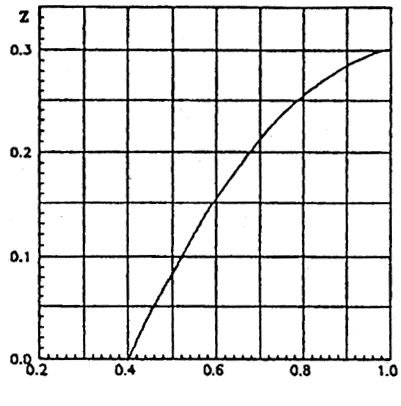 Значения Х определяются по формуле 			(8)где С* — величина, задаваемая соотношением С* =  Сст, 			(9)где  — эффективный коэффициент избытка горючего, принимаемый равным 1,9.3. Расстояния Хнкпр, Yнкпр и Zнкпр рассчитываются по формулам:Хнкпр = K1 L; 		(10)Yнкпр = K1 S; 		(11)Zнкпр = K3 H, 		(12)где K1 — коэффициент, принимаемый равным 1,1314 для горючих газов и 1,1958 для легковоспламеняющихся жидкостей;K2 — коэффициент, принимаемый равным 1 для горючих газов и K2 = T/360 для легковоспламеняющихся жидкостей;K3 — коэффициент, принимаемый равным 0,0253 для горючих газов при отсутствии подвижности воздушной среды; 0,02828 для горючих газов при подвижности воздушной среды; 0,04714 для легковоспламеняющихся жидкостей при отсутствии подвижности воздушной среды и 0,3536 для легковоспламеняющихся жидкостей при подвижности воздушной среды; Н  высота помещения, м.При отрицательных значениях логарифмов Хнкпр, Yнкпр и Zнкпр принимаются равными 0.Категория помещенияХарактеристика веществ и материалов, находящихся (обращающихся) в помещении12А взрывопожароопаснаяГорючие газы, легковоспламеняющиеся жидкости с температурой вспышки не более 28С в таком количестве, что могут образовывать взрывоопасные парогазовоздушные смеси, при воспламенении которых развивается расчетное избыточное давление взрыва в помещении, превышающее 5 кПа.Вещества и материалы, способные взрываться и гореть при взаимодействии с водой, кислородом воздуха или друг с другом в таком количестве, что расчетное избыточное давление взрыва в помещении превышает 5 кПаБ взрывопожароопаснаяГорючие пыли или волокна, легковоспламеняющиеся жидкости с температурой вспышки более 28С, горючие жидкости в таком количестве, что могут образовывать взрывоопасные пылевоздушные или паровоздушные смеси, при воспламенении которых развивается расчетное избыточное давление взрыва в помещении, превышающее 5 кПаВ1  В4 пожароопасныеГорючие и трудногорючие жидкости, твердые горючие и трудногорючие вещества и материалы (в том числе пыли и волокна), вещества и материалы, способные при взаимодействии с водой, кислородом воздуха или друг с другом только гореть при условии, что помещения, в которых они имеются в наличии или обращаются, не относятся к категориям А или БГНегорючие вещества и материалы в горячем, раскаленном или расплавленном состоянии, процесс обработки которых сопровождается выделением лучистой теплоты, искр и пламени; горючие газы, жидкости и твердые вещества, которые сжигаются или утилизируются в качестве топливаДНегорючие вещества и материалы в холодном состоянии Примечание. Разделение помещений на категории В1 — В4 регламентируется положениями, изложенными в табл. 4.Примечание. Разделение помещений на категории В1 — В4 регламентируется положениями, изложенными в табл. 4.Вид горючего веществаЗначение ZВодород1,0Горючие газы (кроме водорода)0,5Легковоспламеняющиеся и горючие жидкости, наãðåòûå до температуры вспышки и выше0,3Легковоспламеняющиеся и горючие жидкости, нагретые ниже температуры вспышки, при наличии возможности образования аэрозоля0,3Легковоспламеняющиеся и горючие жидкости, нагретые ниже температуры вспышки, при отсутствии возможности образования аэрозоля0Скорость воздушного потока в помещении, Значение коэффициента  при температуре t, С, воздуха в помещенииЗначение коэффициента  при температуре t, С, воздуха в помещенииЗначение коэффициента  при температуре t, С, воздуха в помещенииЗначение коэффициента  при температуре t, С, воздуха в помещенииЗначение коэффициента  при температуре t, С, воздуха в помещениимс-1101520303501,01,01,01,01,00,13,02,62,41,81,60,24,63,83,52,42,30,56,65,75,43,63,21,010,08,77,75,64,6КатегорияУдельная пожарная нагрузка g на участке, МДжм-2Способ размещенияВ1Более 2200 Не нормируетсяВ21401 — 2200См. п. 3.20В3181  1400То жеВ41  180На любом участке пола помещения площадью 10 м2. Способ размещения участков пожарной нагрузки определяется согласно п. 3.20qкр, кВтм-2510152025304050lпр, м1286543,83,22,8Материалqкр, кВтм-2Древесина (сосни влажностью 12 %)13,9Древесно-стружечные плиты (плотностью 417 кгм-3)8,3Торф брикетный13,2Торф кусковой9,8Хлопок-волокно7,5Слоистый пластик15,4Стеклопластик15,3Пергамин17,4Резина14,8Уголь35,0Рулонная кровля17,4Сено, солома (при минимальной влажности до 8 %)7,0Характер распределения концентрацийQ (С > )Для горючих газов при отсутствии 0,1 1,29 подвижности воздушной среды0,051,380,011,530,0031,630,0011,700,0000012,04Для горючих газов при подвижности 0,1 1,29 воздушной среды0,051,370,011,520,0031,620,0011,700,0000012,03Для паров легковоспламеняющихся 0,1 1,19 жидкостей при отсутствии подвижности 0,051,25воздушной среды0,011,350,0031,410,0011,460,0000011,68Для паров легковоспламеняющихся0,1 1,21жидкостей при подвижности воздушной0,051,27среды0,011,380,0031,450,0011,510,0000011,75